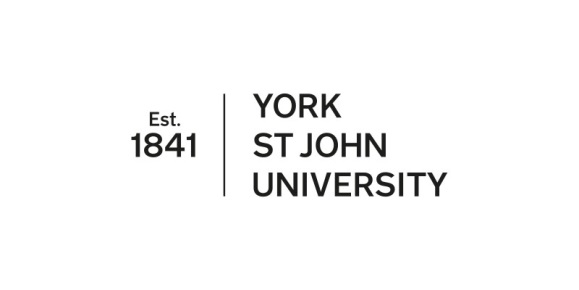 Casual Academic Claim FormThis section to be completed by the academic.Please ensure that all sections are complete otherwise payment may be delayed.Name and Title (Dr/Mr/Mrs/etc):Employee Number (if known):National Insurance Number:Address:Note: Income tax will be deducted at basic rate and National Insurance contributions will be deducted if applicable.Signature of Academic:Date: Line Manager: Department: This Section to be completed by Head of School.Checked and approved as a charge against the Academic allocation in my School.Nominal Code (10 characters):	Project Code (if applicable):Signature of Budget Holder:	Date:For Finance Use Only.Please email completed form to Salary ClaimsDatesHoursTeachingHours at flat hourly rateDetails of Work e.g. modulesTotal Hours ClaimedE&DHours:E&DHours:Entered by (initials):Date:Checked by (initials):Date: